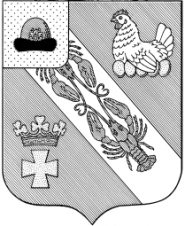 Муниципальное образование – ОКСКОЕ СЕЛЬСКОЕ ПОСЕЛЕНИЕ РязанскОГО муниципальнОГО районА Рязанской областиАДМИНИСТРАЦИЯ МУНИЦИПАЛЬНОГО ОБРАЗОВАНИЯ –ОКСКОЕ СЕЛЬСКОЕ ПОСЕЛЕНИЕ РЯЗАНСКОГО МУНИЦИПАЛЬНОГО РАЙОНА РЯЗАНСКОЙ ОБЛАСТИПОСТАНОВЛЕНИЕот «16» марта 2022 г.								              № 59Об утверждении Положения о порядке обеспечения первичных мер пожарной безопасности в границах муниципального образования – Окское сельское поселение Рязанский муниципальный район Рязанской области.      В соответствии с Федеральным законом от 21.12.1994г. №69-ФЗ «О пожарной безопасности», Федеральным законом от 06.10.2003 № 131-ФЗ «Об общих принципах организации местного самоуправления в Российской Федерации», руководствуясь Уставом муниципального образования – Окское сельское поселение Рязанского муниципального района Рязанской области, администрация муниципального образования – Окское сельское поселение Рязанского муниципального района Рязанской области П О С Т А Н О В Л Я Е Т: 1. Утвердить Положение о порядке обеспечения первичных мер пожарной безопасности в границах муниципального образования Окское сельское поселение Рязанский муниципальный район Рязанской области согласно приложения.2. Настоящее постановление администрации муниципального образования - Окское сельское поселение Рязанского муниципального района Рязанской области вступает в силу с момента его подписания и подлежит обязательному опубликованию в «Информационном вестнике муниципального образования – Окское сельское поселение» и на официальном сайте администрации Окского сельского поселения в сети Интернет.3. Контроль за исполнением настоящего постановления возложить на заместителя главы администрации Окского сельского поселения М.Г. Красникова.Глава Окского сельского поселения		                                    А.В. Трушин   Приложение к постановлению администрации муниципального образования – Окское сельское поселение Рязанского муниципального района Рязанской области от «16» марта 2022 г. № 59ПОЛОЖЕНИЕо порядке обеспечения первичных мер пожарной безопасности в границах муниципального образования – Окское сельское поселение Рязанского муниципального района Рязанской области, в муниципальных предприятиях и учрежденияхI. Общие положения1.1. Настоящее Положение устанавливает порядок деятельности по обеспечению первичных мер пожарной безопасности в населенных пунктах муниципального образования – Окское сельское поселение Рязанского муниципального района Рязанской области.1.2. Требования пожарной безопасности – специальные условия социального и (или) технического характера, установленные в целях обеспечения пожарной безопасности законодательством Российской Федерации, правовыми актами администрации муниципального образования – Окское сельское поселение Рязанского муниципального района Рязанской области, нормативными документами по пожарной безопасности.1.3. Меры пожарной безопасности – действия по обеспечению пожарной безопасности, в том числе по выполнению требований пожарной безопасности.Первичные меры пожарной безопасности – реализация принятых в установленном порядке норм и правил по предотвращению пожаров, спасению людей и имущества от пожаров, являющихся частью комплекса мероприятий по организации пожаротушения. Перечень требований пожарной безопасности, реализация которых является первичными мерами пожарной безопасности, разрабатывается и утверждается в соответствии с пунктом 1.2. настоящего Положения.1.4. Первичные меры пожарной безопасности разрабатываются в соответствии с законодательством Российской Федерации и края, области, республики, федеральными и областными нормативными документами по пожарной безопасности, а также на основе опыта борьбы с пожарами, оценки пожарной опасности веществ, материалов, технологических процессов, изделий, конструкций, зданий и сооружений.1.5. Разработка и реализация первичных мер пожарной безопасности для организаций, а также зданий, сооружений, в том числе при их проектировании, должны в обязательном порядке предусматривать решения, обеспечивающие эвакуацию людей при пожарах.1.6. Деятельность по обеспечению первичных мер пожарной безопасности осуществляется администрацией муниципального образования – Окское сельское поселение Рязанского муниципального района Рязанской области, муниципальными предприятиями и учреждениями (далее – муниципальные организации), личным составом подразделений муниципальной (добровольной) пожарной охраны и гражданами в соответствии с требованиями пожарной безопасности, установленными федеральными и областными нормативными документами по пожарной безопасности, а также на основании обязательных для исполнения предписаний органов государственного пожарного надзора по устранению нарушений требований пожарной безопасности.2. Деятельность должностных лиц администрации муниципального образования – Окское сельское поселение Рязанского муниципального района Рязанской области и руководителей муниципальных организаций по обеспечению первичных мер пожарной безопасности.Глава муниципального образования – Окское сельское поселение Рязанского муниципального района Рязанской области, уполномоченные им должностные лица администрации муниципального образования – Окское сельское поселение Рязанского муниципального района Рязанской области, а также руководители муниципальных организаций:2.1. Организуют и контролируют деятельность по обеспечению первичных мер пожарной безопасности, направленную на выполнение требований пожарной безопасности в границах населенных пунктов, в зданиях и сооружениях муниципальных организаций муниципального образования – Окское сельское поселение Рязанского муниципального района Рязанской области.2.2. При необходимости участвуют в работе заседаний Комиссии по предупреждению и ликвидации чрезвычайных ситуаций и обеспечению пожарной безопасности администрации муниципального образования – Окское сельское поселение Рязанского муниципального района Рязанской области, выполняют ее решения, вносят предложения на ее заседания.2.3. Осуществляют размещение заказов на поставки товаров, выполнение работ и оказание услуг в области пожарной безопасности для муниципальных нужд муниципального образования – Окское сельское поселение Рязанского муниципального района Рязанской области. 2.4. По согласованию с пожарно-спасательной частью №21 по охране Рязанского района (далее – ПСЧ-21), ОНД и ПР по Рязанскому району ГУ МЧС России по Рязанской области определяют перечни первичных мер пожарной безопасности для муниципальных организаций, рассчитывают объемы бюджетных и внебюджетных средств, необходимых для реализации первичных мер пожарной безопасности. 2.5. Организуют в порядке, установленном федеральными и областными правовыми актами, обучение работников администрации муниципального образования – Окское сельское поселение Рязанского муниципального района Рязанской области, муниципальных организаций мерам пожарной безопасности.2.6. Согласовывают разрабатываемые ПСЧ-21 порядок и сроки проведения пожарно-тактических учений, занятий с отработкой планов эвакуации на объектах муниципальных организаций, включая вопросы противопожарной пропаганды.2.7. Предоставляют по запросам ОНД и ПР по Рязанскому району ГУ МЧС России по Рязанской области, Государственной противопожарной службы сведения и документы о состоянии пожарной безопасности в муниципальных организациях.2.8. Осуществляют взаимодействие по вопросам профилактики пожаров с контрольными и надзорными органами на основании соответствующих соглашений.2.9. Организуют и проводят противопожарную пропаганду в муниципальных организациях. При этом:- организуют информирование работников муниципальной организации о проблемах и путях обеспечения пожарной безопасности;- содействуют распространению специальной литературы, размещению технических средств информационного характера с тематикой, направленной на обеспечение пожарной безопасности, на зданиях, сооружениях, земельных участках, находящихся в собственности администрации муниципального образования – Окское сельское поселение Рязанского муниципального района Рязанской области;участвуют в организации тематических выставок, смотров, конкурсов и конференций по данной тематике;привлекают к деятельности по осуществлению противопожарной пропаганды организации и граждан.